 Obec Kladeruby nad Oslavou  ve spolupráci s Mysliveckým spolkem zve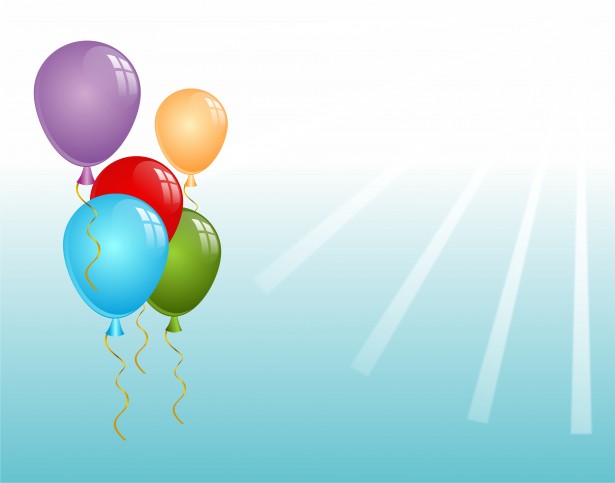 místní občany a především děti na již tradiční    DĚTSKÝ DEN                             Kdy: v sobotu 10.7.2021 ve 14.00hod.                                      Kde: u kulturního domu                    Čeká na vás odpoledne plné zábavy, pouťových                                atrakcí a aquazorbing – vodní koule.                                 Občerstvení zajištěno                                           Srdečně zvou a těší se pořadatelé                                     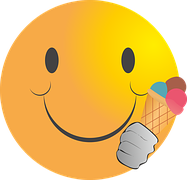 